CANOPY BULK DENSITY PLOTPLOT ID: __________________				DATE_______________	RECORDER(S): _________________________________________________LAT. _____°_____’_______”_____     LONG. ______°______’______”_____TREE SPEICIES: _________________________________________________TREE HEIGHT: _____________ft.   CANOPY BASE RADIUS: ______________ft.CANOPY BASE HEIGHT: _____________ft.  CROWN MASS: _____________lbsDBH: _____________________   PHOTO ID: ___________________________NOTES:  _______________________________________________________________________________________________________________________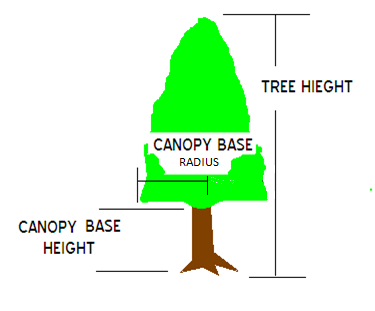 DATE ENTERED: ___/___/______   ENTERED BY: ________________CANOPY BULK DENSITY PLOTPLOT ID: __________________				DATE_______________	RECORDER(S): _________________________________________________LAT. _____°_____’_______”_____     LONG. ______°______’______”_____TREE SPEICIES: _________________________________________________TREE HEIGHT: _____________ft.   CANOPY BASE RADIUS: ______________ft.CANOPY BASE HEIGHT: _____________ft.  CROWN MASS: _____________lbsDBH: _____________________   PHOTO ID: ___________________________NOTES:  _______________________________________________________________________________________________________________________DATE ENTERED: ___/___/______   ENTERED BY: ________________